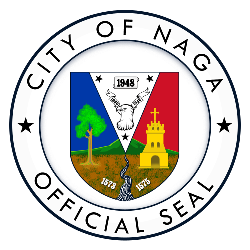 ORDER OF BUSINESSFOR THE 81ST REGULAR SESSION OF THE 14TH SANGGUNIANG PANLUNGSOD ON TUESDAY, MARCH 5, 2024, 9:00 A.M. AT THE SANGGUNIANG PANLUNGSOD SESSION HALL, CITY HALL, NAGA CITY:-CALL TO ORDERROLL CALLHon. Cecilia B. Veluz-De Asis	– City Vice Mayor 
& Presiding OfficerHon. Jessie R. Albeus	- City CouncilorHon. Joselito S.A. del Rosario	- City CouncilorHon. Ghiel G. Rosales	- City CouncilorHon. Melvin Ramon G. Buenafe	- City CouncilorHon. Gilda Gayle R. Abonal-Gomez 	- City CouncilorHon. Vidal P. Castillo	- City CouncilorHon. Jose C. Rañola	- City CouncilorHon. Jose B. Perez	- City CouncilorHon. Salvador M. del Castillo	- City CouncilorHon. Antonio B. Beltran	- City CouncilorHon. Ma. Corazon M. Peñaflor	- LnmB President &
Ex-Officio MemberHon. Jefson Romeo B. Felix	- SKF President &
Ex-Officio MemberPRAYERPAMBANSANG AWITPRIVILEGE TIMEREADING AND APPROVAL OF THE ORDER OF BUSINESSORDER OF BUSINESSREADING AND APPROVAL OF THE MINUTES OF THE PREVIOUS SESSIONMinutes of the 72nd regular session of the 14th Sangguniang Panlungsod held on December 22, 2023;Minutes of the 7th special session of the 14th Sangguniang Panlungsod held on December 30, 2023;Minutes of the 79th regular session of the 14th Sangguniang Panlungsod held on February 20, 2024;SPECIAL BUSINESS OR ORDERUNFINISHED BUSINESSJoint Committee Report of the Joint Committee hearing of the Committee on Laws, Ordinances, and Reorganization, Committee on Ways and Means, and the Committee on People Empowerment for the hearing held on February 19, 2024 (Spin2024-0221);Letter dated February 27, 2024, of Atty. Chrismund A. Leaño, Attorney III, City Legal Office, containing his legal opinion on the proposed amendment to Ordinance No. 2012-015 on Barangay Health Workers (Spin2024-0228);NEW BUSINESSLetter dated February 26, 2024, of Mr. Eduardo Jose L. Mercado, Caceres Sports Arena, applying for a permit to hold derby on March 16 & 30, April 13, and May 10, 2024 (Spin2024-0230);Letter dated February 27, 2024, of Ms. Gladys Nina I. Quimpo, containing her complaint about faulty Mini X-Car she purchased from Suntiger Enterprises  (Spin2024-0229);Letter dated February 27, 2024, of City Administrator Elmer Baldemoro requesting for the passage of an ordinance authorizing the charging against the current appropriation for Telephone expenses of the Office of the City Administrator a previous year expense (Spin2024-0231);1st Indorsement dated February 29, 2024, of the Head of Trimobile Task Force indorsing the application of Mr. Elmer SL Valentina, Sr., for the transfer of his trimobile franchise to his son, Elmer B. Valentina, Jr. (Spin2024-0234);1st Indorsement dated February 28, 2024, of the City Budget Officer, forwarding the 2024 Annual Budget of Barangay Peñafrancia, Naga City, as embodied under Barangay Ordinance No. 2024-001 involving the amount of ₱7,424,254.00 (Spin2024-0233);1st Indorsement dated February 28, 2024, of the City Budget Officer, forwarding the 2024 Annual Budget of Barangay Carolina, Naga City, as embodied under Barangay Ordinance No. 2024-01 involving the amount of ₱9,116,654.00 (Spin2024-0232);1st Indorsement dated February 28, 2024, of the City Budget Officer, forwarding the 2024 Annual Budget of Barangay Abella, Naga City, as embodied under Barangay Ordinance No. 2024-02-001 involving the amount of ₱8,729,065.00 (Spin2024-0231);OTHER MATTERSNOMINAL VOTINGADJOURNMENT	